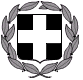      ΣΧΕΔΙΟΕΛΛΗΝΙΚΗ ΔΗΜΟΚΡΑΤΙΑΥΠΟΥΡΓΕΙΟ ΠΑΙΔΕΙΑΣ, ΕΡΕΥΝΑΣ ΚΑΙ ΘΡΗΣΚΕΥΜΑΤΩΝΠΕΡΙΦΕΡΕΙΑΚΗ Δ/ΝΣΗ Π/ΘΜΙΑΣ & Δ/ΘΜΙΑΣ ΕΚΠ/ΣΗΣΔΥΤΙΚΗΣ ΜΑΚΕΔΟΝΙΑΣΔΙΕΥΘΥΝΣΗ ΔΕΥΤΕΡΟΒΑΘΜΙΑΣ ΕΚΠΑΙΔΕΥΣΗΣ ΦΛΩΡΙΝΑΣΣΧΟΛΕΙΟ …………...………………………………..Πράξη ……/……-…….-2017Θέμα: Συμμετοχή μαθητών σε διαγωνισμούς, μαθητικά συνέδρια, ημερίδες και λοιπές εκδηλώσεις στο εσωτερικό (αναφέρετε την επιλογή σας)Σήμερα ………………….. ( τουλάχιστον 10 ημέρες πριν), ημέρα ………………… και ώρα ….. π.μ. στ…………………………. και στο Γραφείο των εκπαιδευτικών του ………………………………………………….. συνεδρίασε υπό την προεδρία του Διευθυντή κ. ......................................., ο Σύλλογος Διδασκόντων με θέμα τη συμμετοχή μαθητών σε διαγωνισμούς, μαθητικά συνέδρια, ημερίδες και λοιπές εκδηλώσεις στο εσωτερικό.Ο Σύλλογος Διδασκόντων, αφού έλαβε υπ’ όψιν του:Τα άρθρα 9, 10, 11, 12, 13, 14, 15 και 16 της Υ.Α. 33120/ ΓΔ4/ 28-02-2017 (ΦΕΚ 681/Β’/06-03-2017) &Τις υπεύθυνες δηλώσεις γονέων και κηδεμόνων με τις οποίες δίνουν τη συγκατάθεσή τους οι γονείς/κηδεμόνες ΑΠΟΦΑΣΙΖΕΙ ΟΜΟΦΩΝΑ Την πραγματοποίηση συμμετοχή μαθητών ως εξής:Προορισμός :Ημερομηνία και ώρα αναχώρησης: Ημερομηνία και ώρα επιστροφής:Μεταφορικό μέσο :Σύνολο ημερών επίσκεψης :Είδος και τίτλος διαγωνισμού/μαθητικού συνεδρίου/ημερίδας/εκδηλώσεων:Αριθμός μετακινούμενων μαθητών:                                                                            (και ολογράφως)Αρχηγός αποστολής:  			 (μόνιμος εκπαιδευτικός)Αναπληρωτής αρχηγός: 			 (μόνιμος εκπαιδευτικός)Συνοδοί (1/25 μαθητές ): 1. ………………, κλάδος ... 2. ………………, κλάδος ... 3. ……………, κλάδος …Αναπληρωτές συνοδοί: 1. ………………, κλάδος ... 2. ………………, κλάδος … 3. ………………, κλάδος … (Προσοχή ισάριθμοι με τους τακτικούς, πλην αναπληρωτών μειωμένου ωραρίου και ωρομισθίων)Αιτιολόγηση του σκοπού και της επιλογής του τόπου προορισμού.Το αναλυτικό πρόγραμμα της επίσκεψης (συμμετοχής) το οποίο πρέπει να τηρείται απαρέγκλιτα, για να επιτυγχάνεται τόσο ο σκοπός της, που είναι εκπαιδευτικός και μορφωτικός, όσο και η ασφαλής μετακίνηση των μαθητών. Οι μαθητές του προγράμματος που θα μετακινηθούν είναι οι εξής: Για αυτό συντάχθηκε η πράξη αυτή και  υπογράφεται.      Ο Διευθυντής						                                          Οι καθηγητές	Τ.Υ.									   Τ.Υ.           Ακριβές  αντίγραφο                                                                         ___________________, …./…../2017